ФОТОАЛЬБОМГруппы компенсирующей направленности «Фиалка»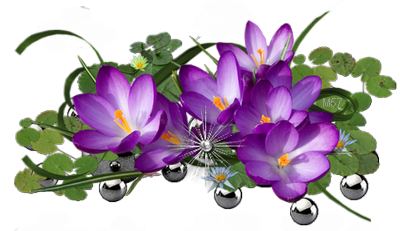 г.Кодинск2022г.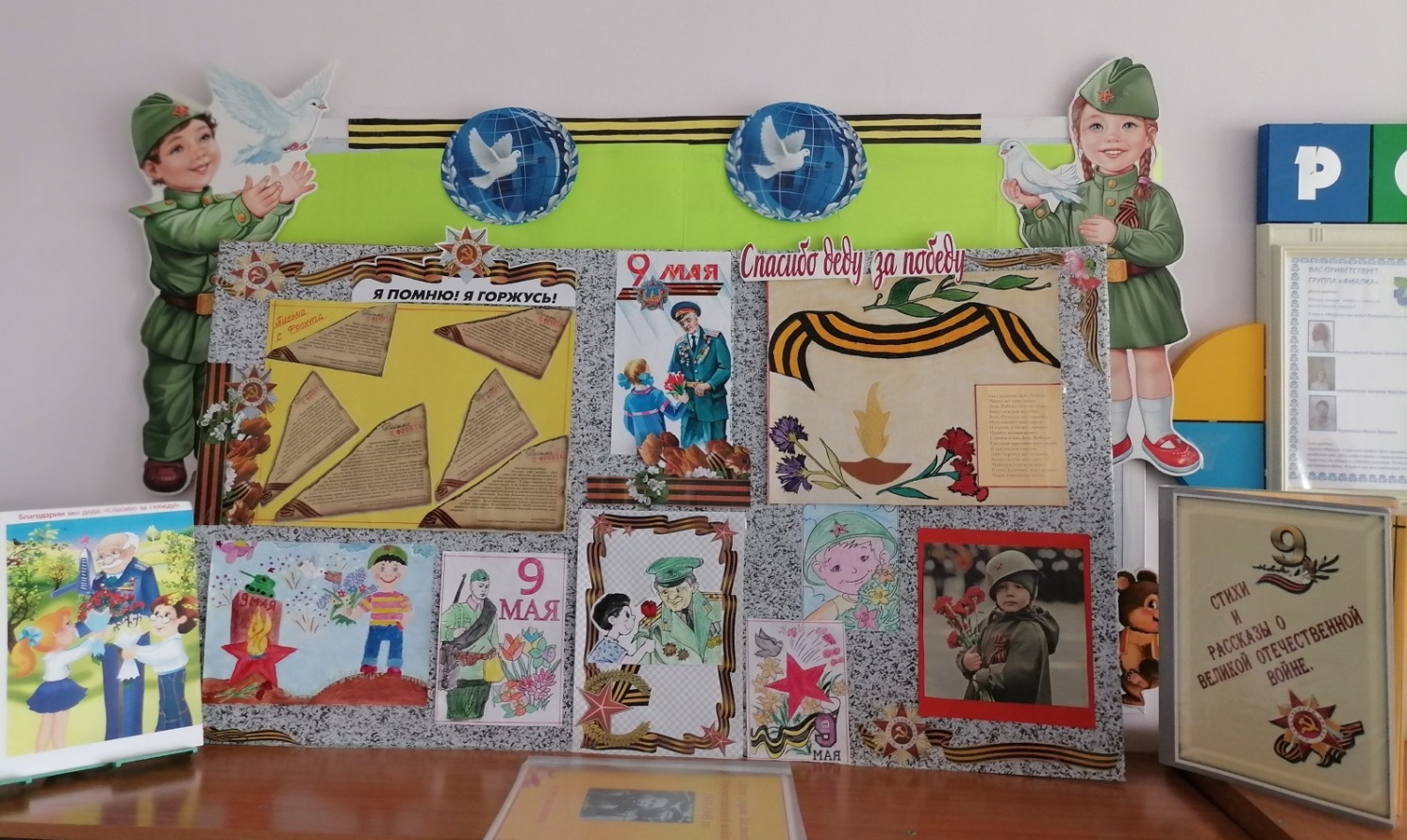 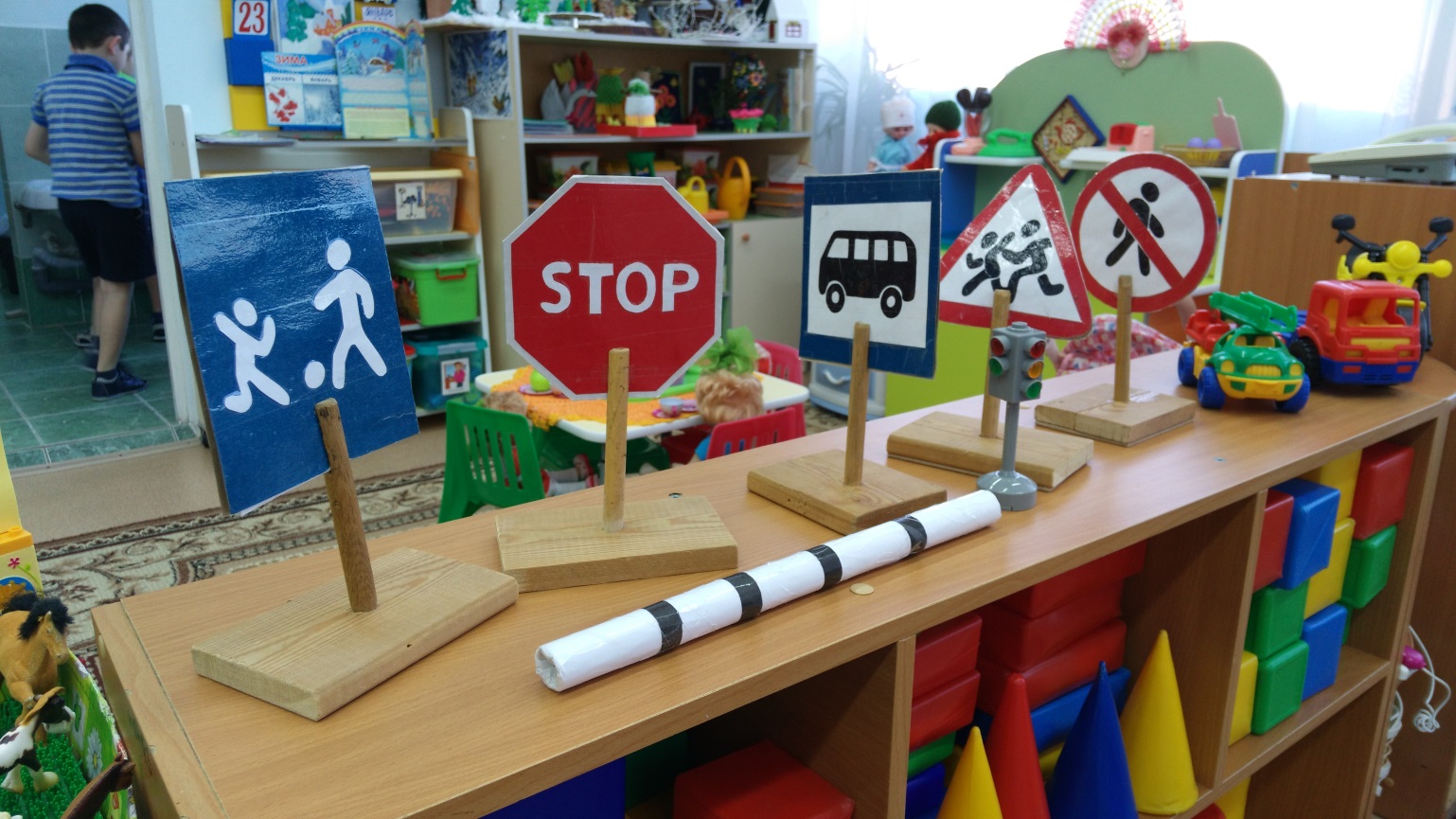 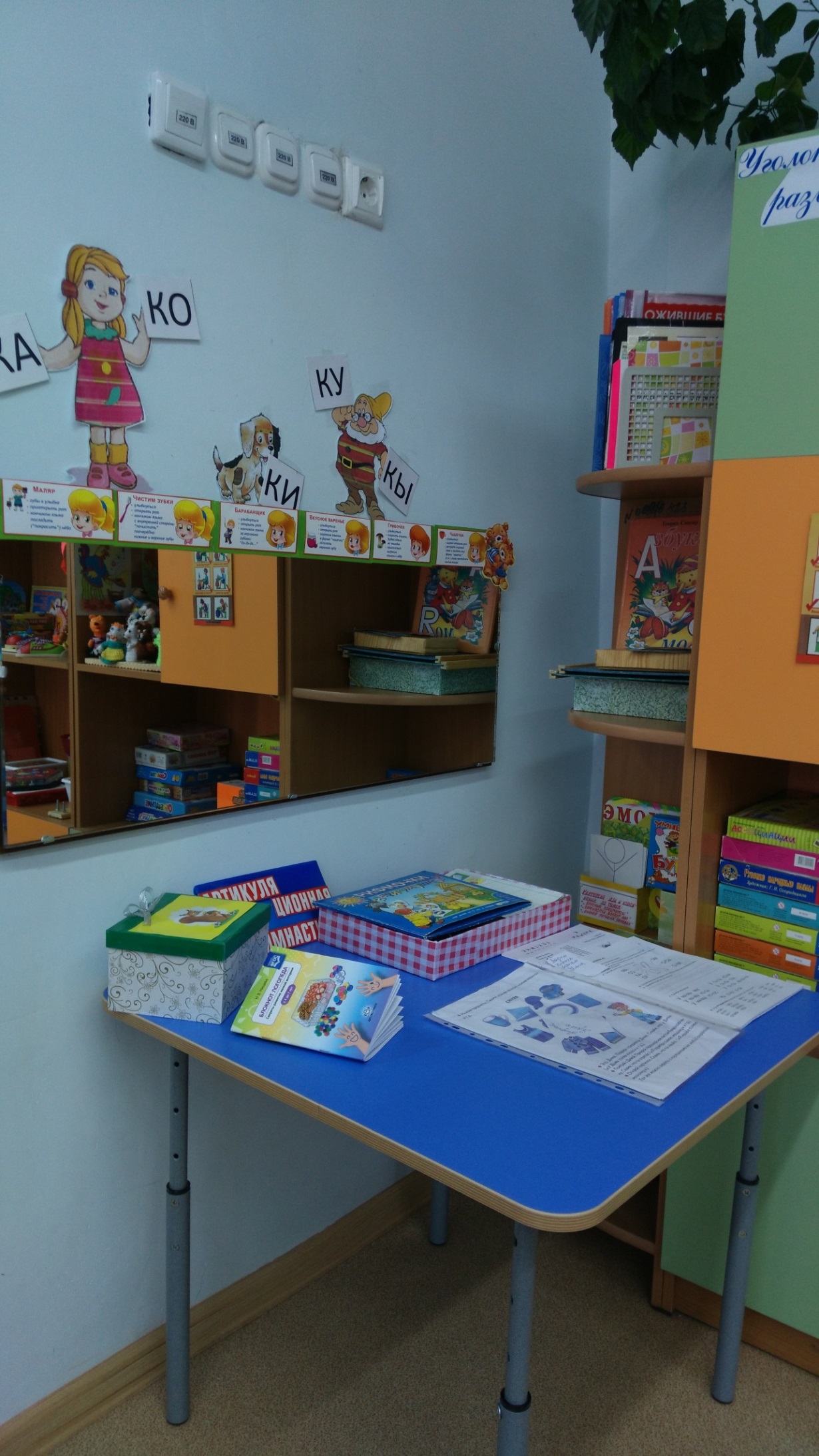 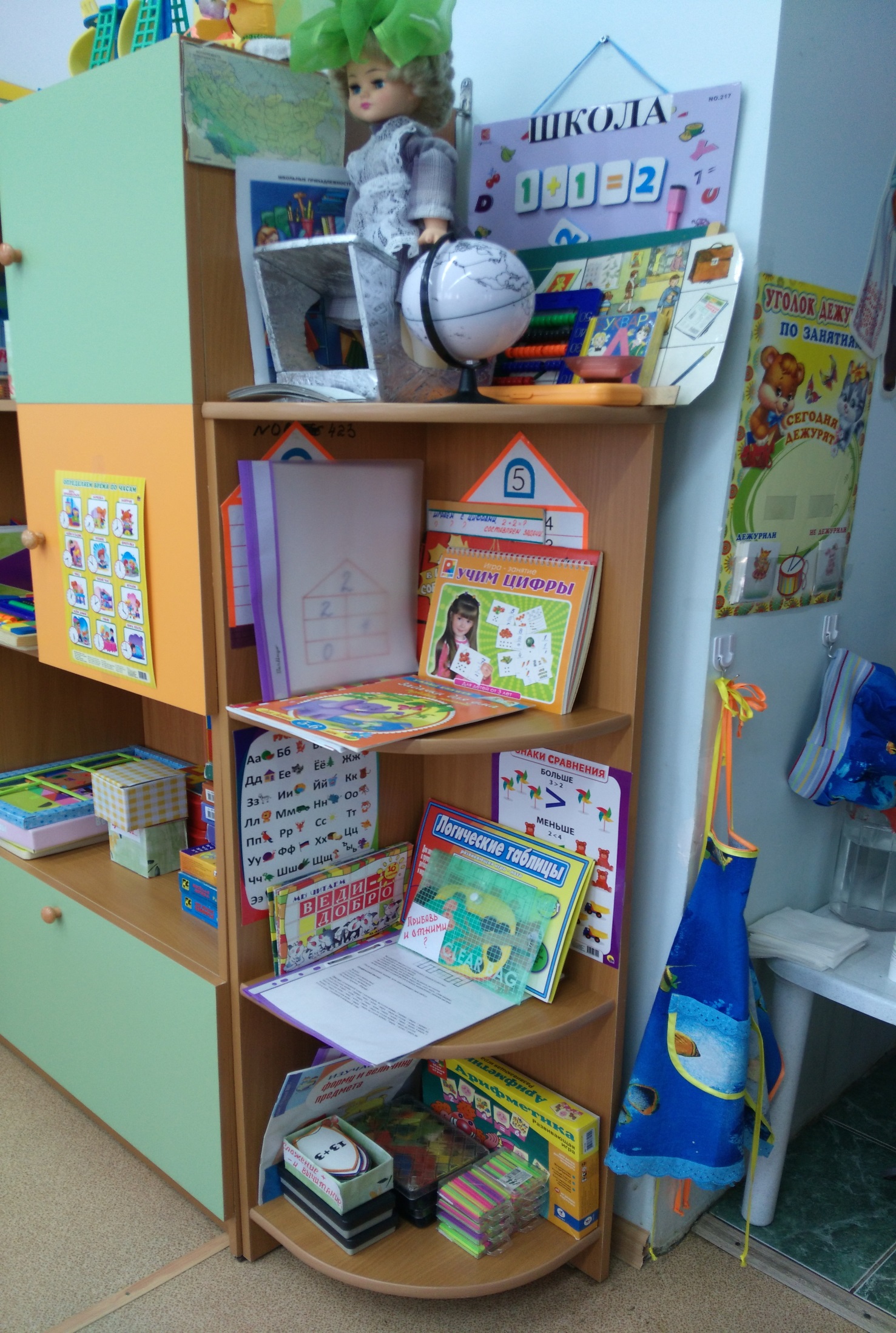 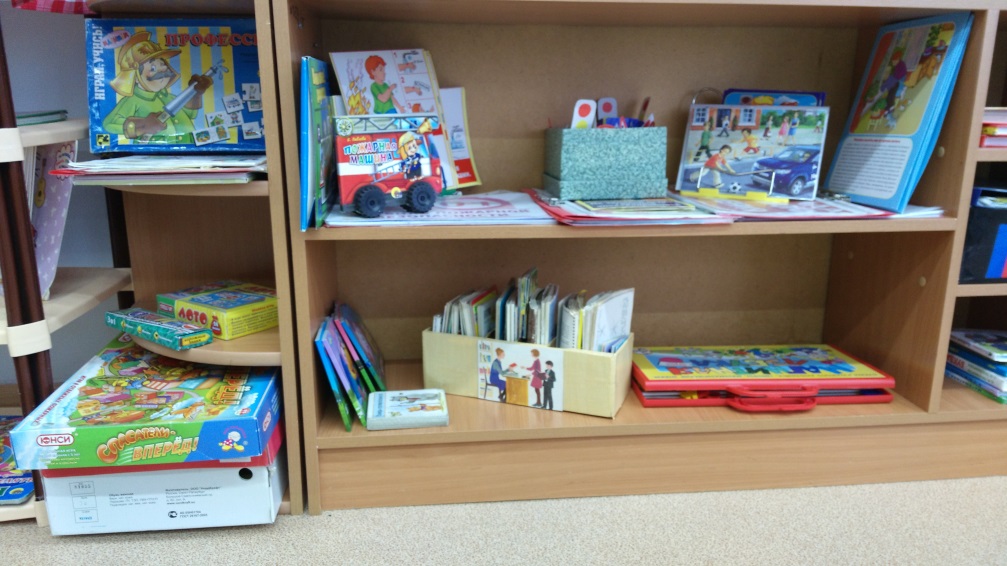 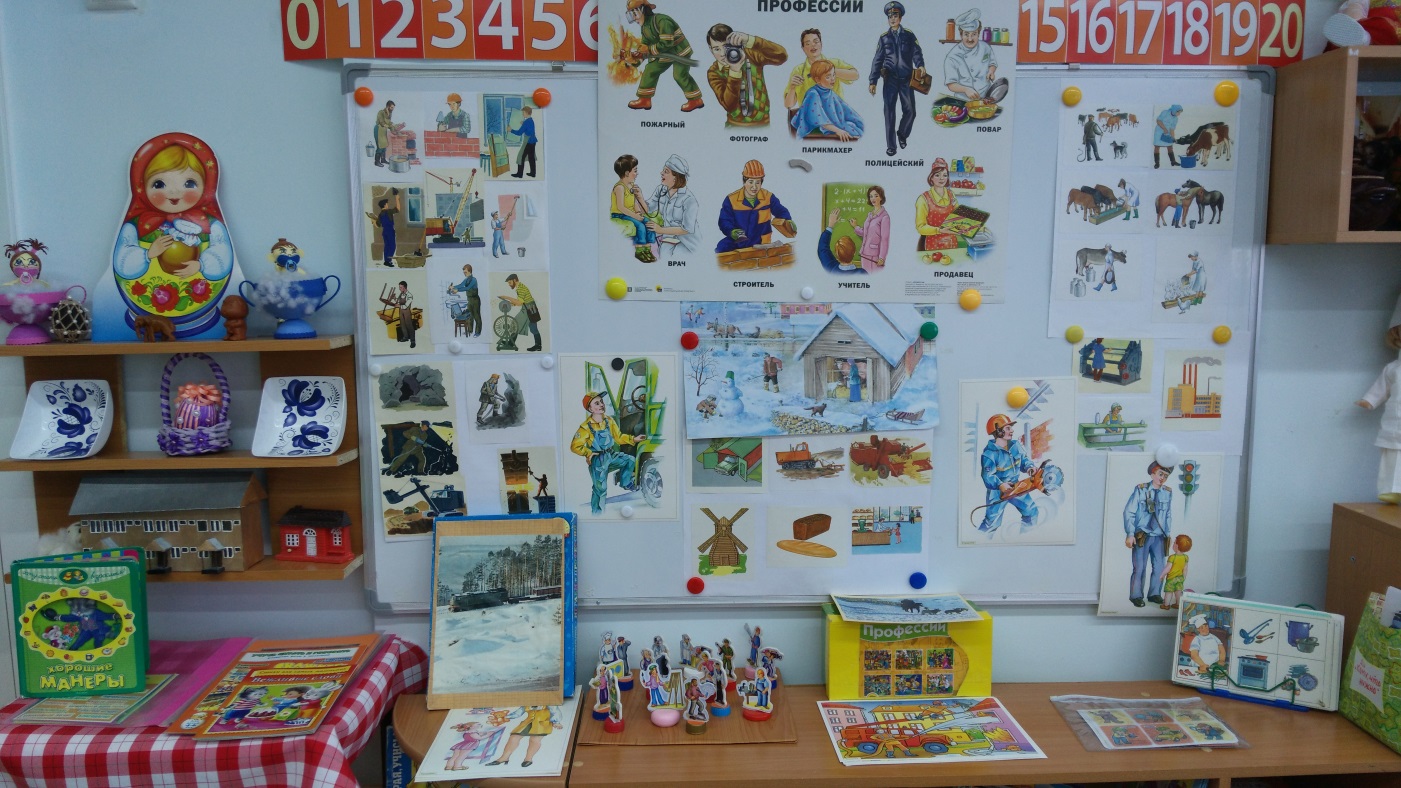 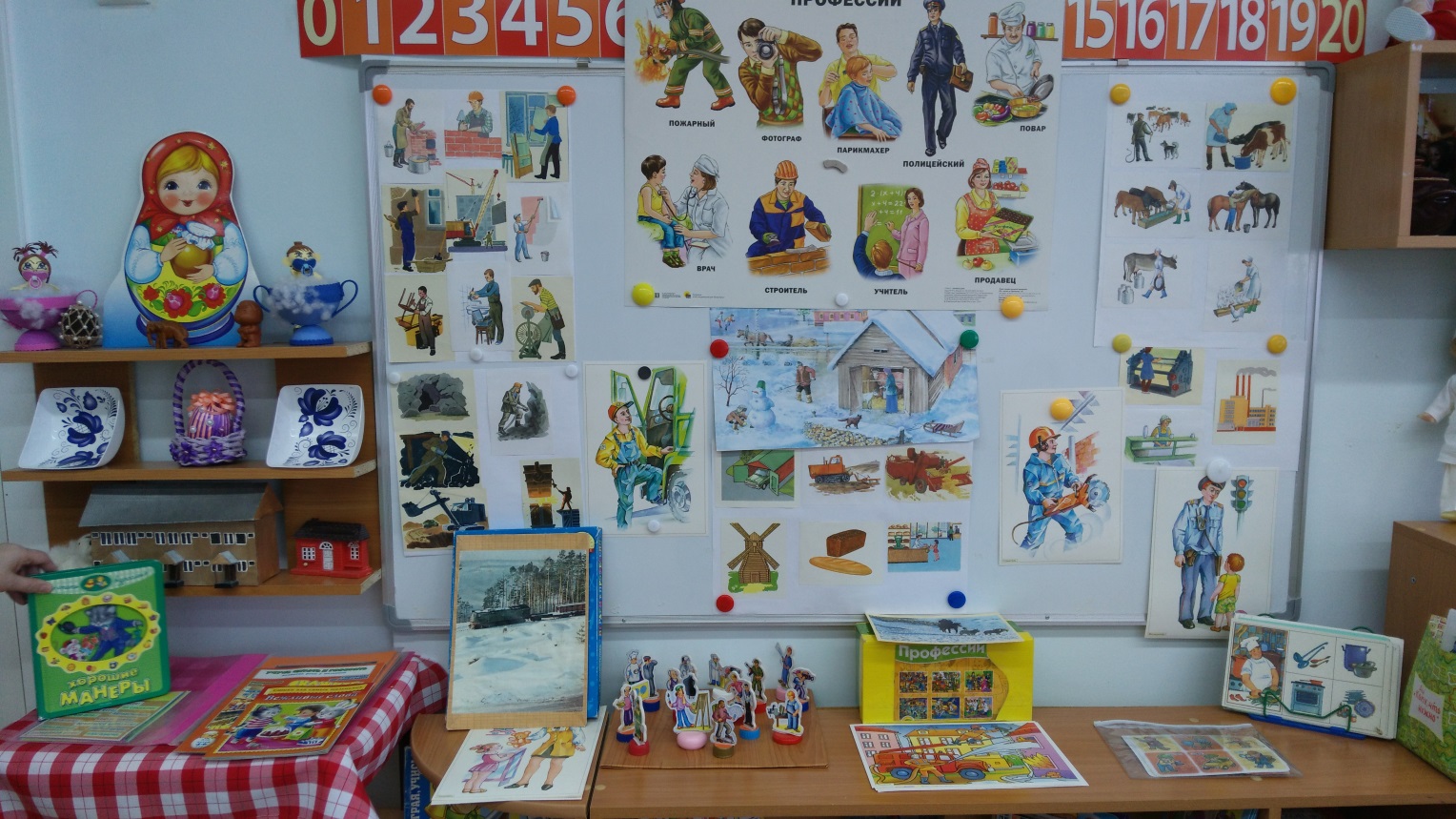 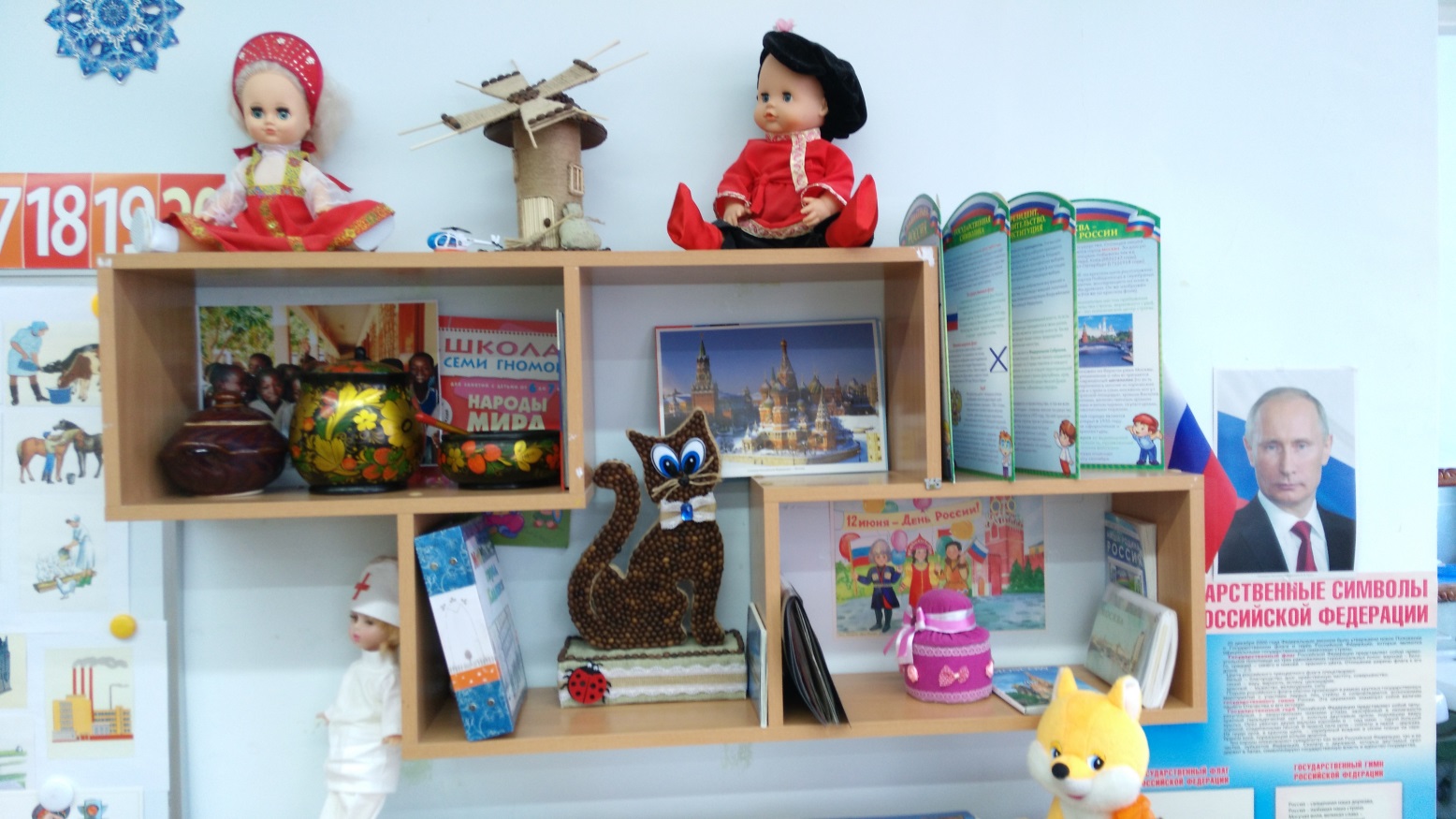 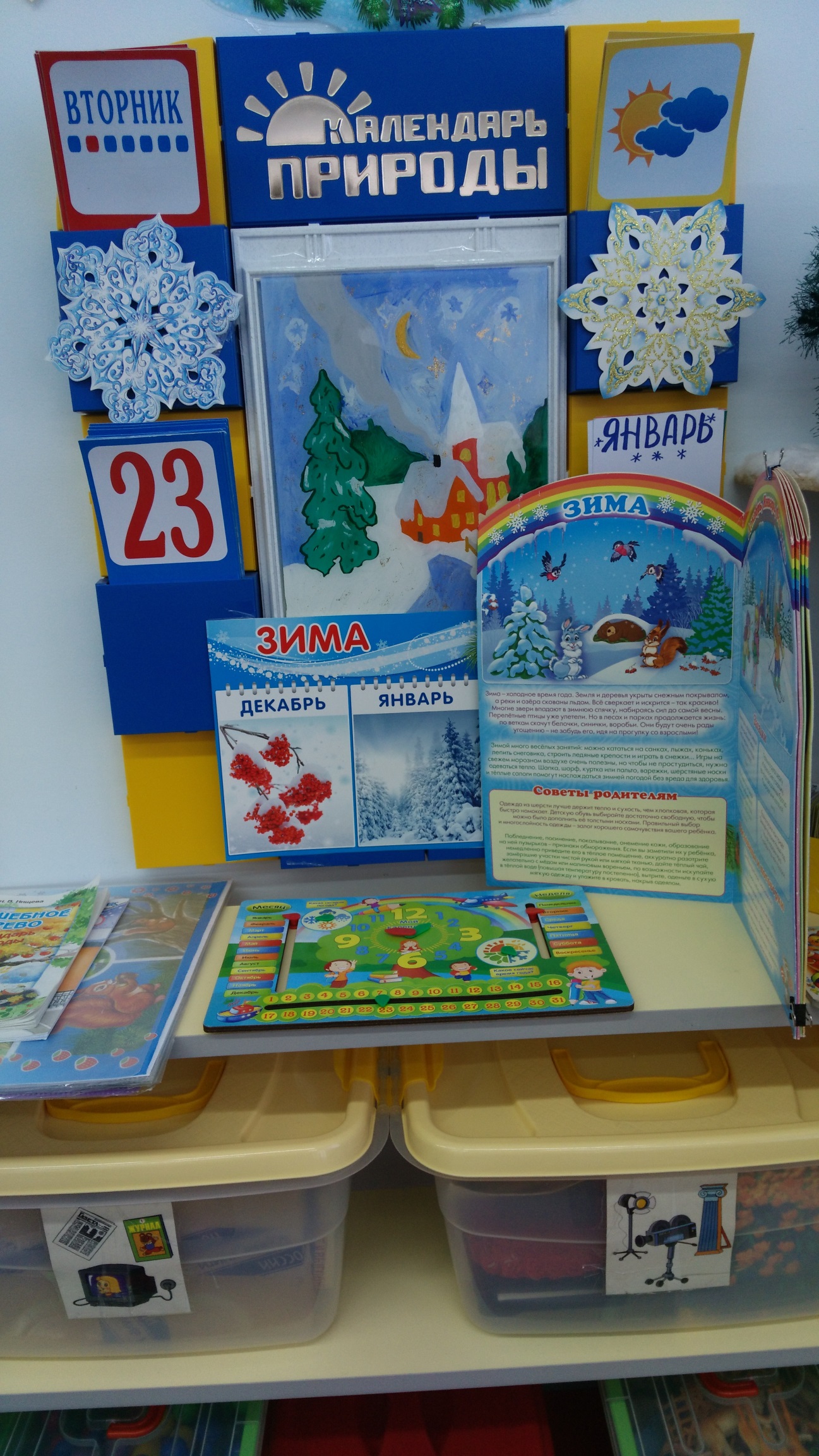 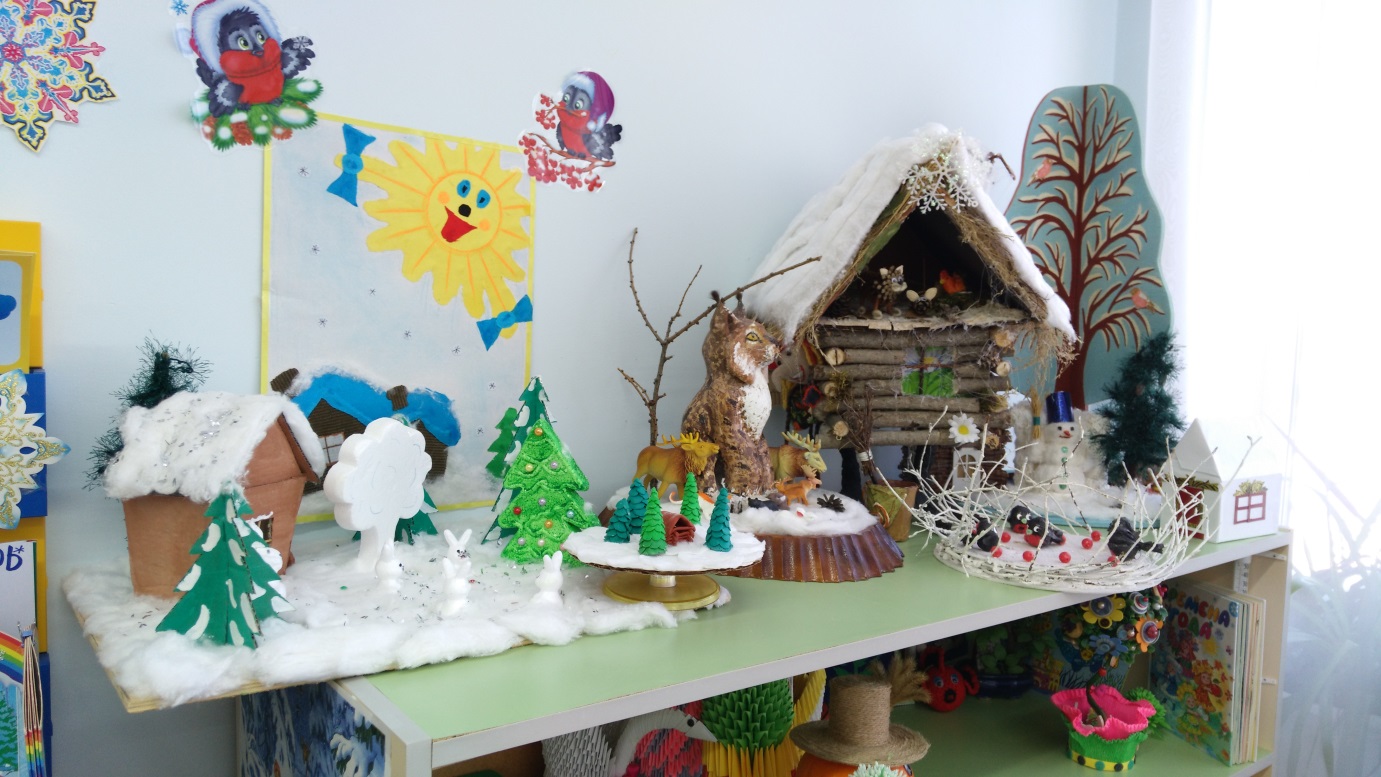 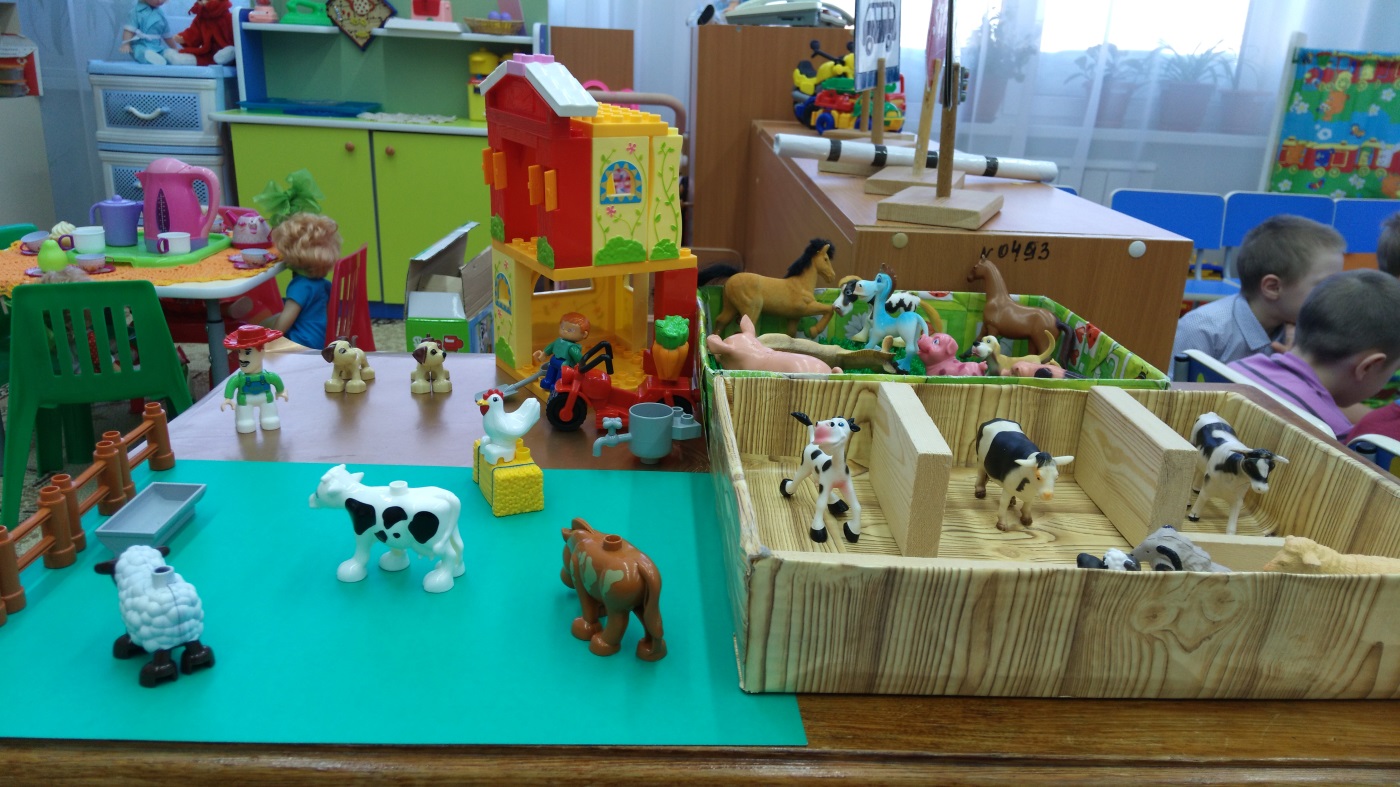 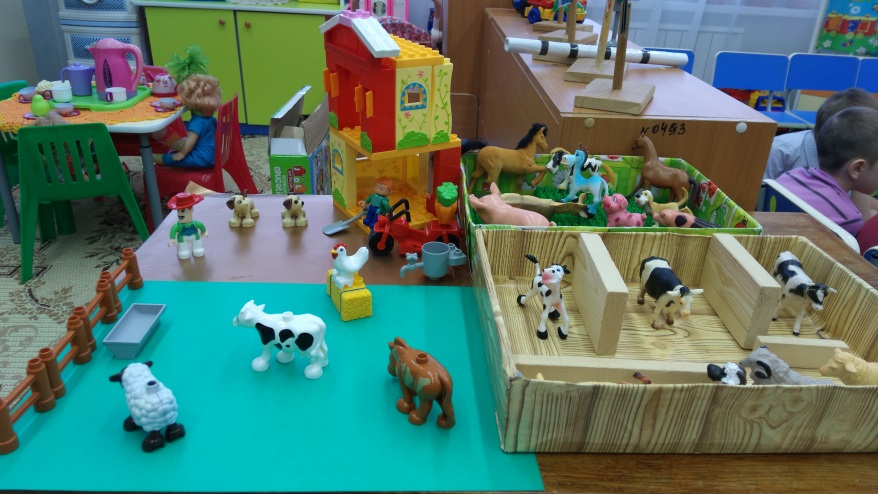 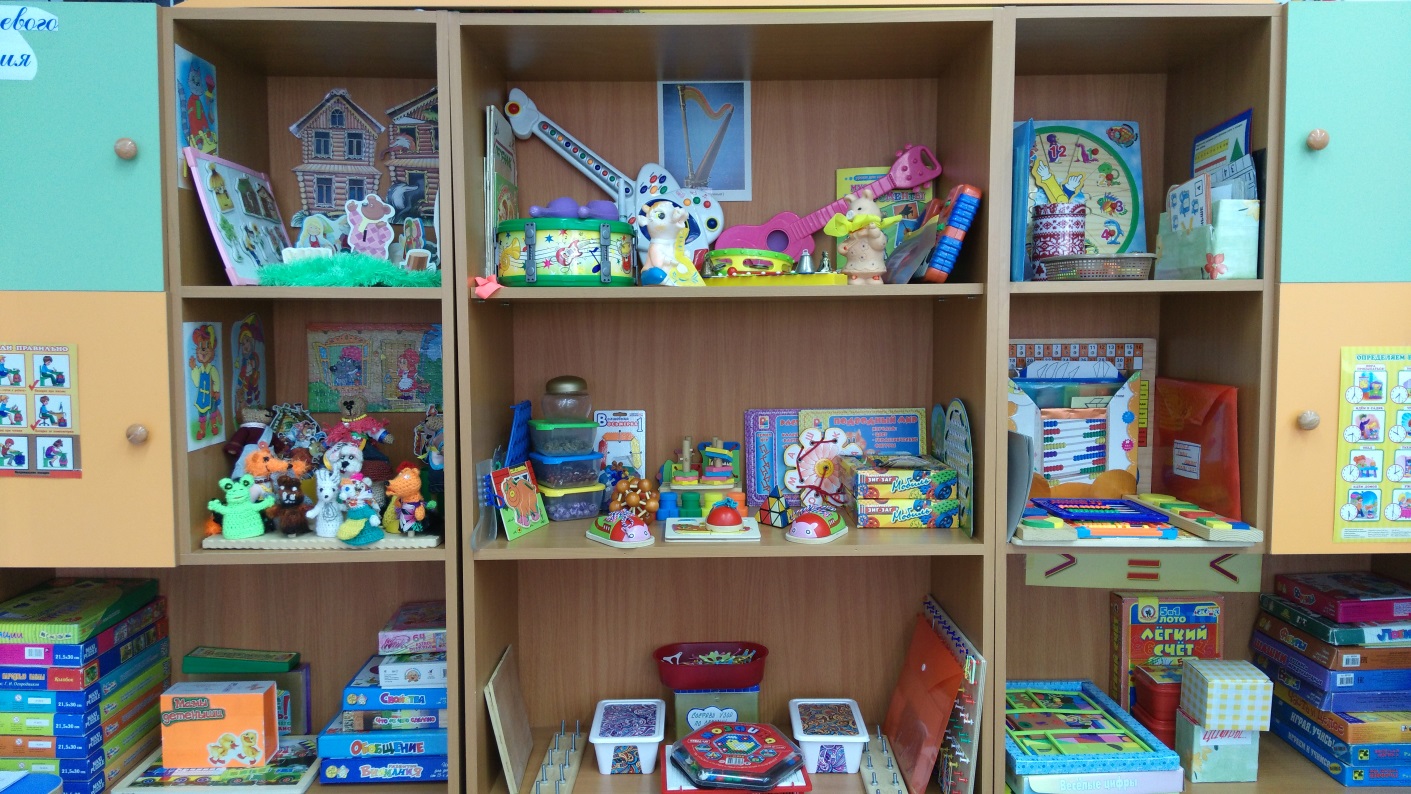 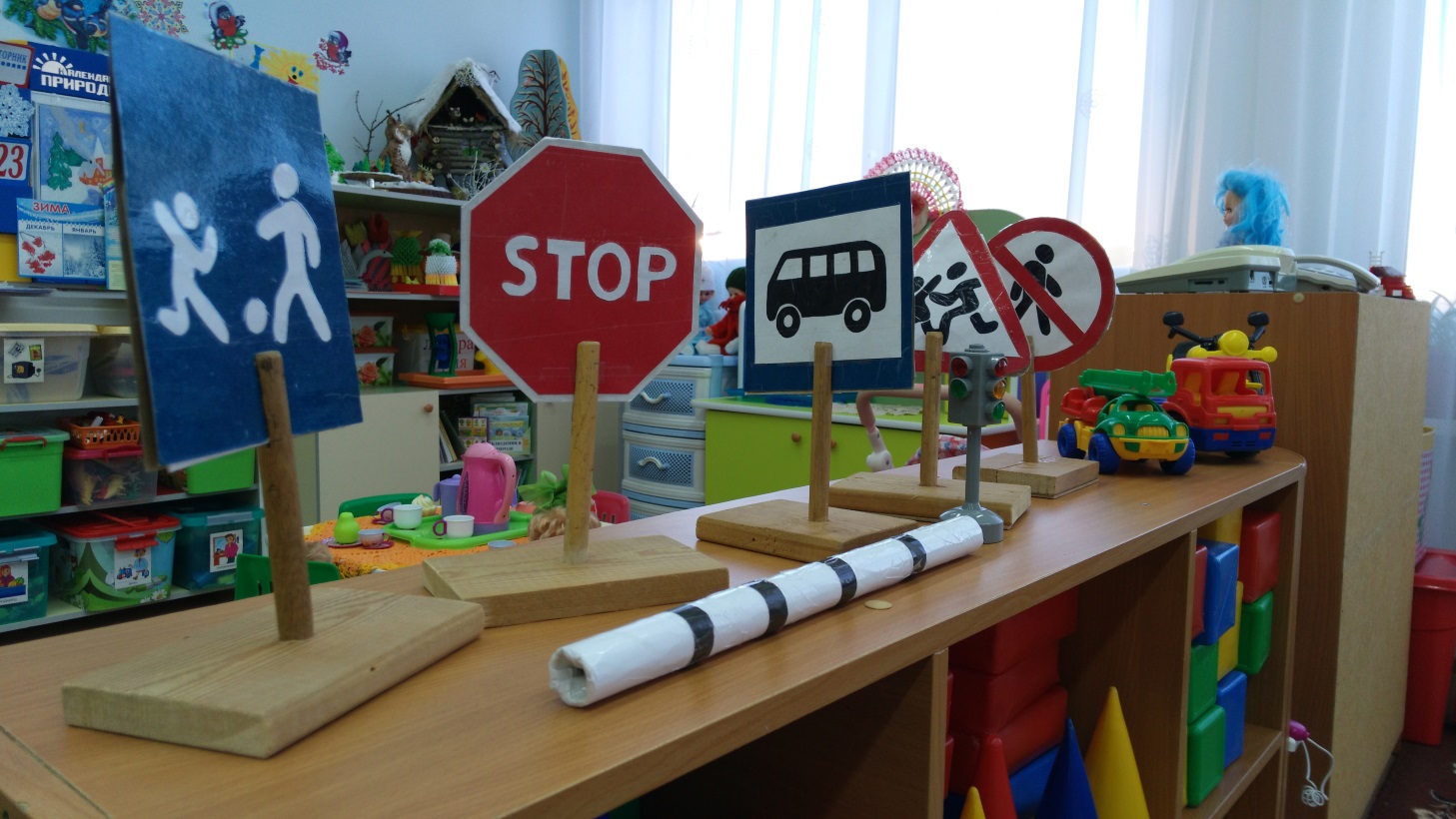 Центр книги.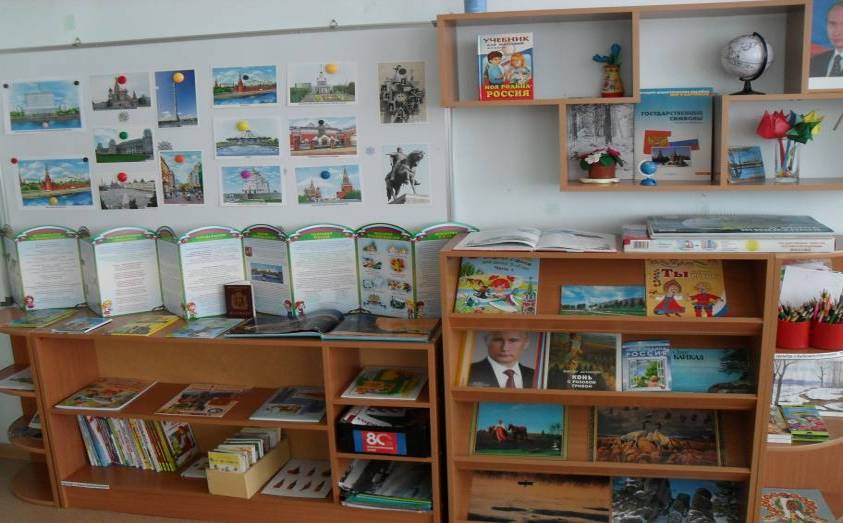 Центр двигательной активности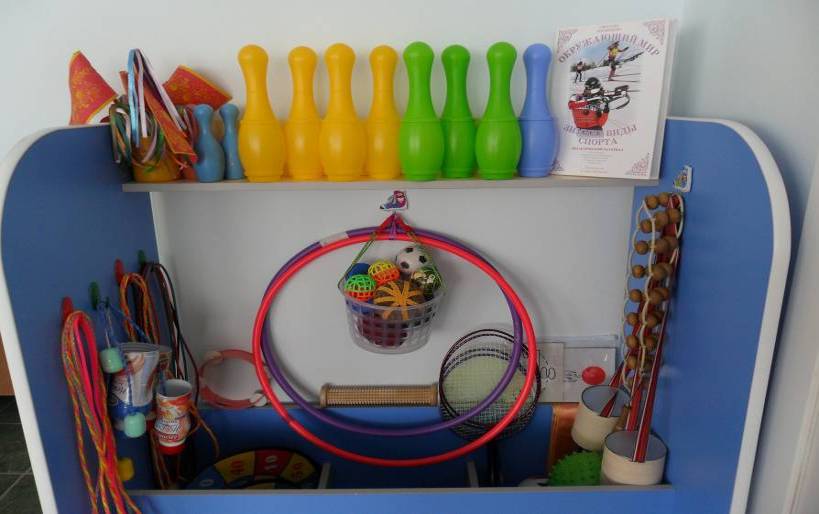 Музыкальный центр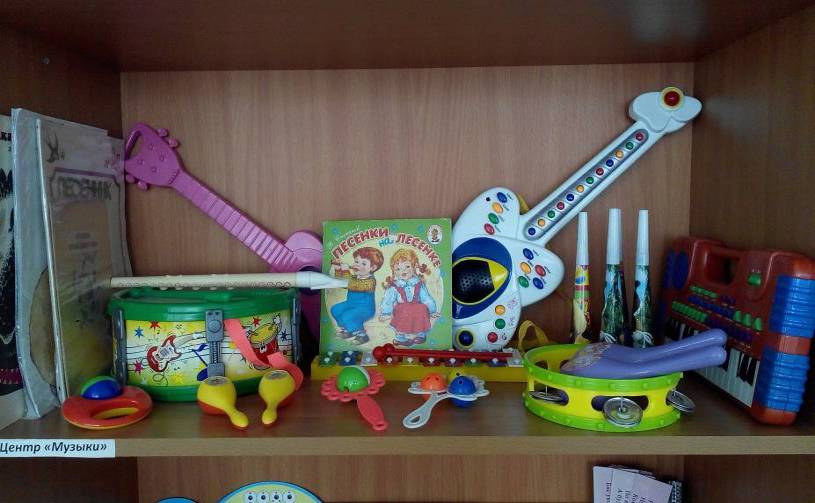 Центр театрализации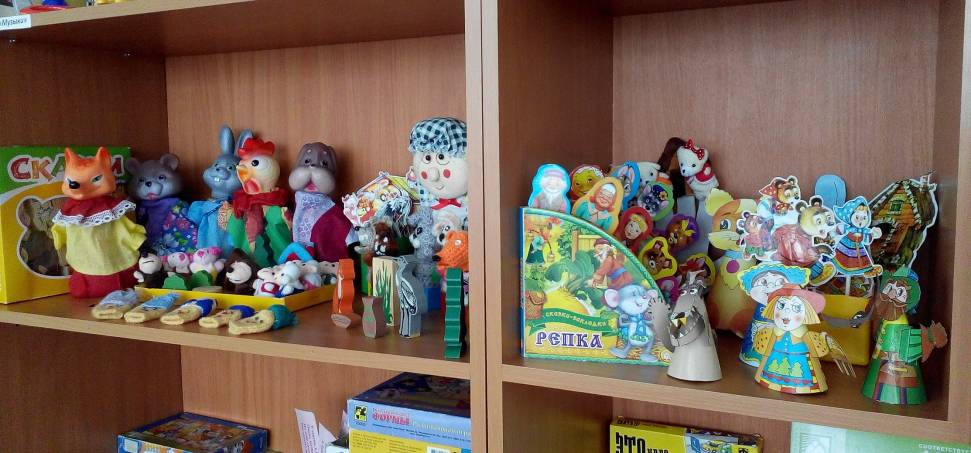 Центр безопасности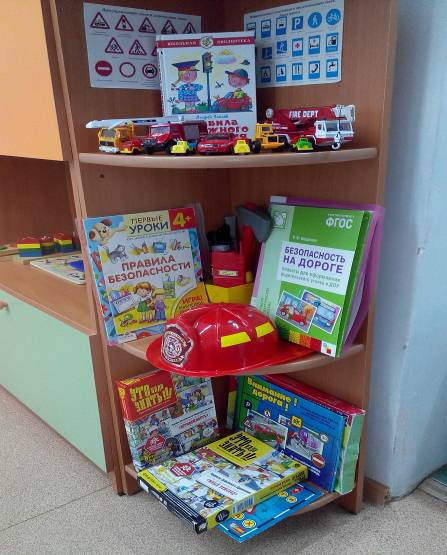 Центр художественного творчества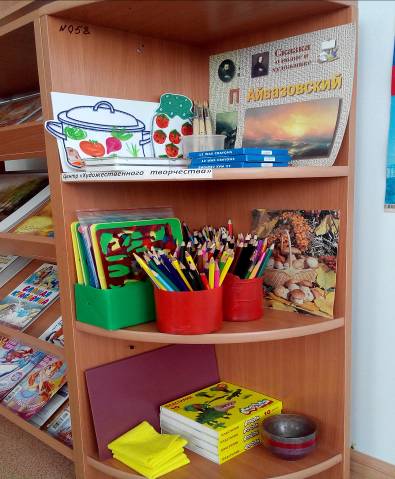 Стенгазета «Будем в армии служить»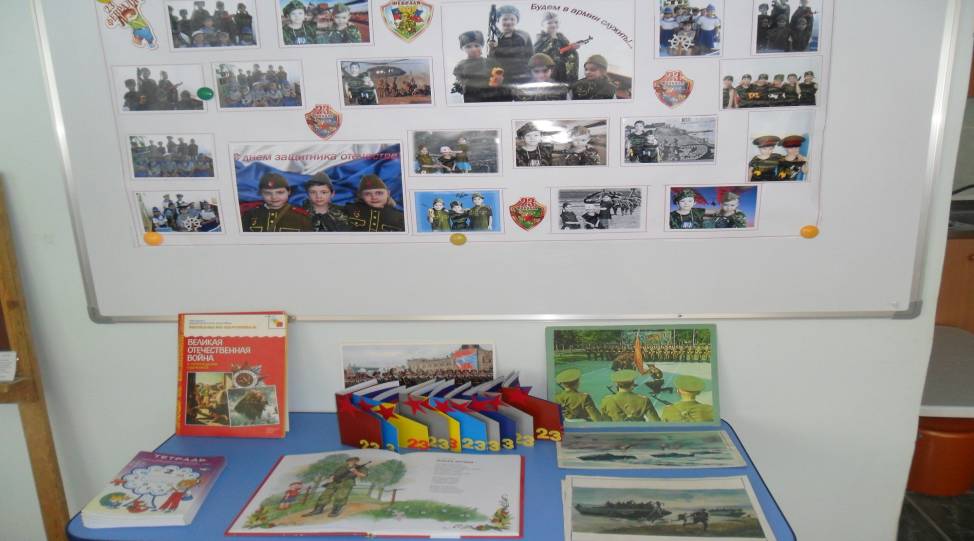 Акция «Помоги птицам!»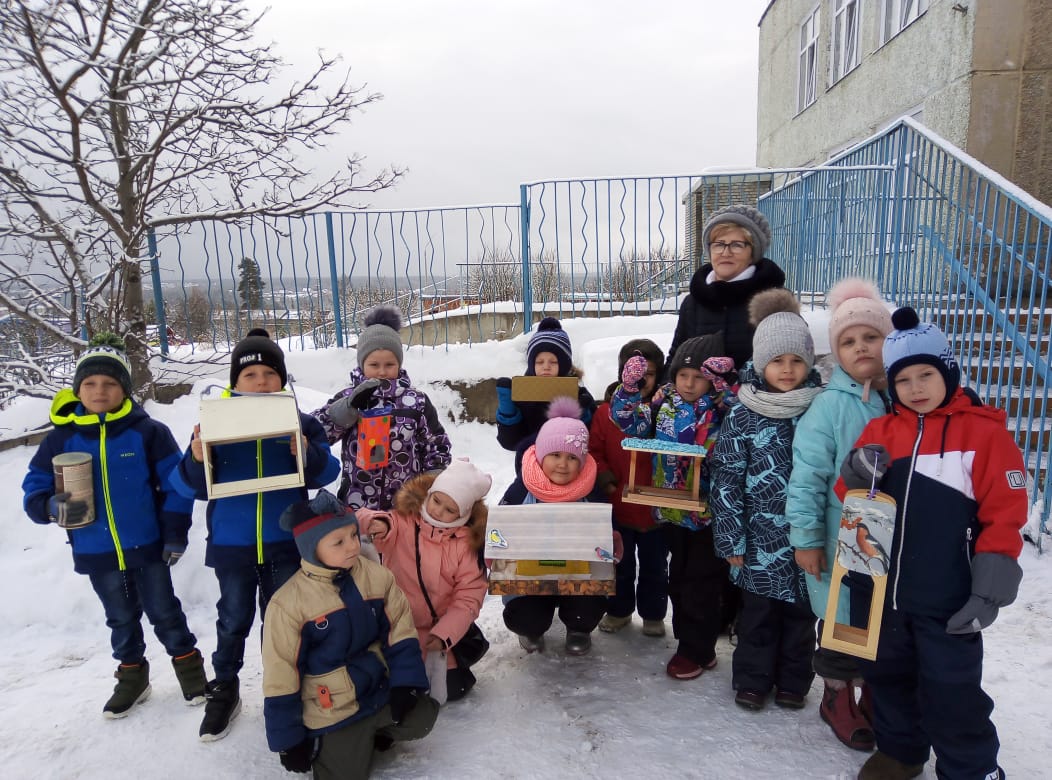 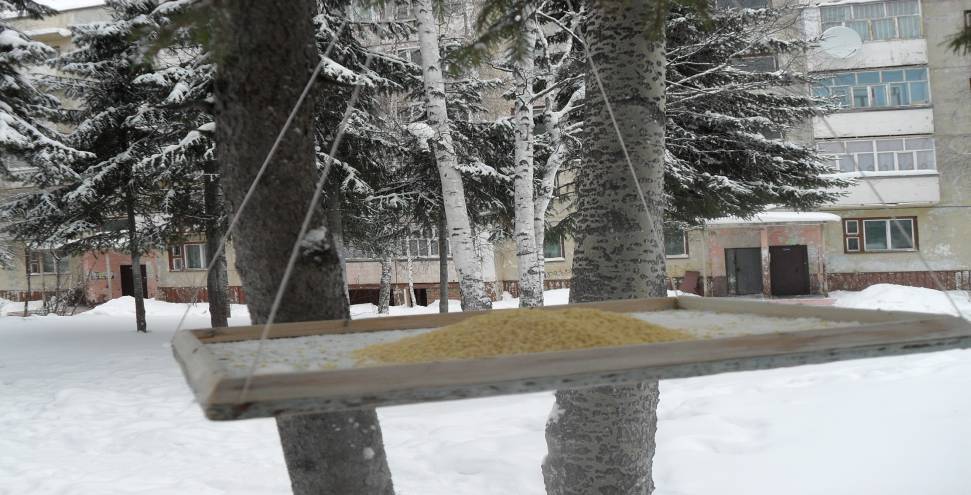 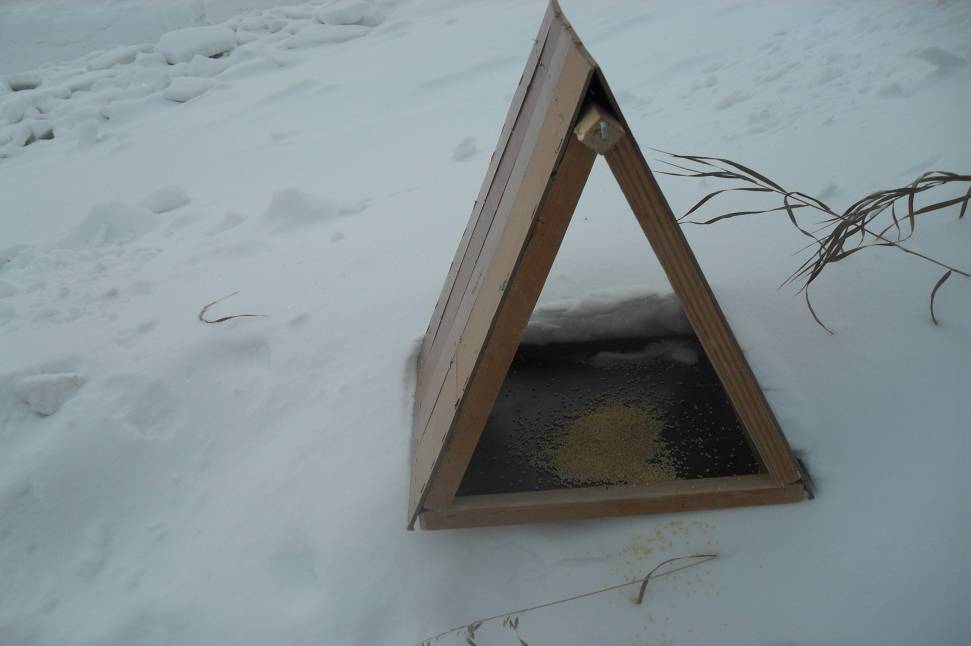 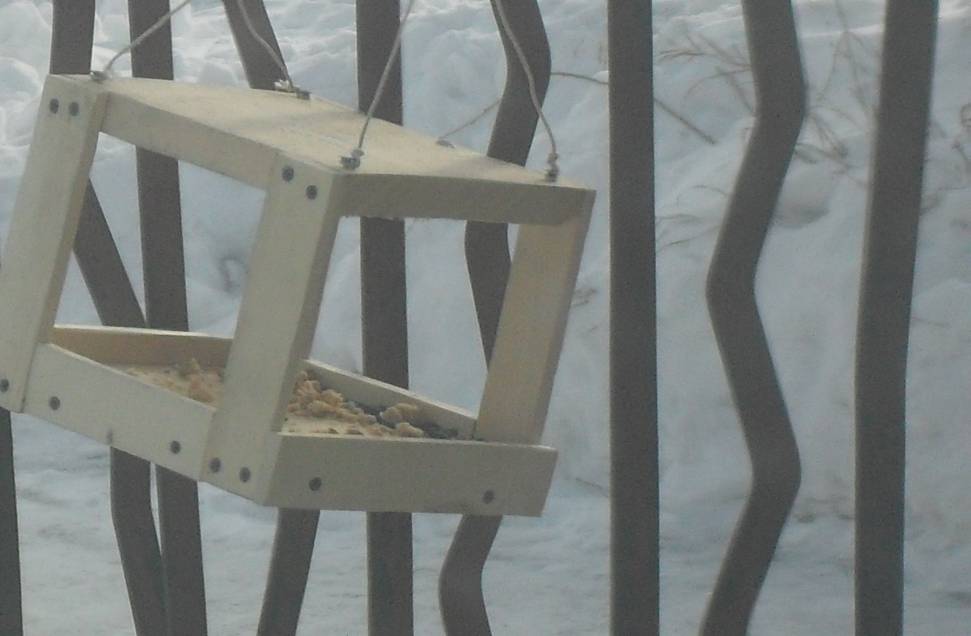 Центр экспериментирования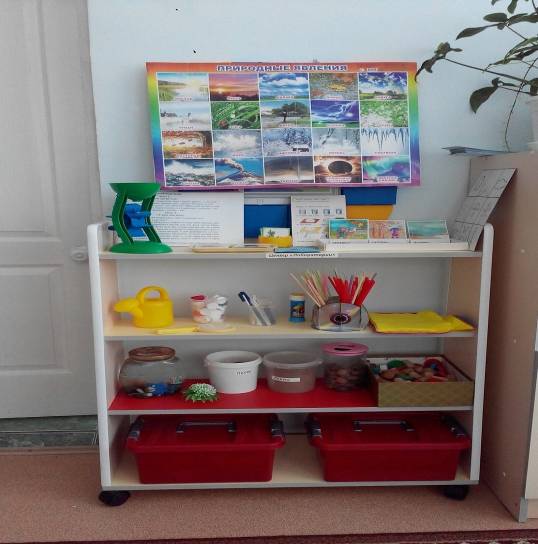 Сенсомоторный уголок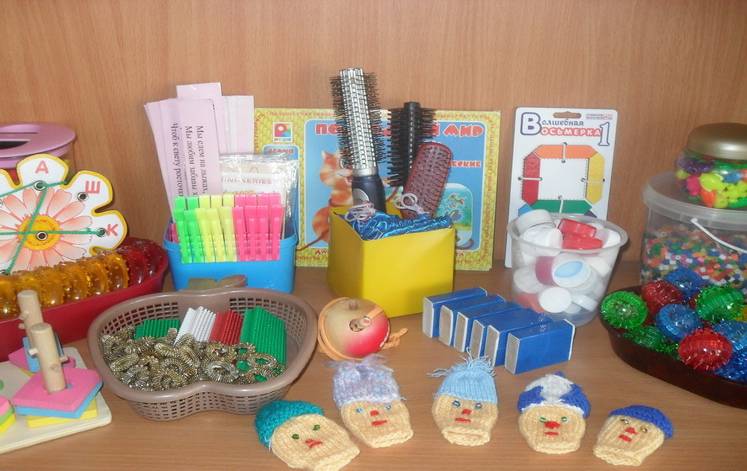 